ПРОЄКТМіністерство освіти і науки УкраїниКиївський національний університет технологій та дизайнуЗАТВЕРДЖЕНО ВЧЕНОЮ РАДОЮГолова Вченої ради КНУТД_________________ Іван Грищенко(протокол від «___»________2022 р. №___)освітньо-ПРОФЕСІЙНА ПрограмаАВТОНОМНІ ХІМІЧНІ ДЖЕРЕЛА ЕНЕРГІЇ Рівень вищої освіти   		другий  (магістерський)  Ступінь вищої освіти 			магістр                                         Галузь знань               		16 Хімічна та біоінженеріяСпеціальність 			161 Хімічні технології та інженерія Кваліфікація		      магістр з хімічних технологій та інженеріїКиїв 2022 р.Лист погодженняОсвітньо-професійної програми АВТОНОМНІ ХІМІЧНІ ДЖЕРЕЛА ЕНЕРГІЇ Рівень вищої освіти   		другий  (магістерський)  Ступінь вищої освіти 		магістр                                         Галузь знань               		16 Хімічна та біоінженерія	Спеціальність 			161 Хімічні технології та інженерія Проректор з науково-педагогічної діяльності (освітня діяльність)_______________ _______________________ Оксана Моргулець        (дата)           			     (підпис)Схвалено Вченою радою факультету хімічних і біофармацевтичних технологійПротокол від «______»                         2022 року №___Декан факультету хімічних і біофармацевтичних технологій_______________ _______________________ Ольга БАУЛА (дата)			(підпис)			Обговорено та рекомендовано на засіданні кафедри_ електрохімічної енергетики та хіміїПротокол від «____» __________ 2022 року №_____Завідувач кафедри електрохімічної енергетики та хімії _______________ _______________________ В’ячеслав БАРСУКОВ         (дата)		     (підпис)	Гарант освітньої програми        _______________________     Володимир ХОМЕНКО    		                                                (підпис)		Введено в дію наказом КНУТД від «___» ______ 2022 року № ___.ПередмоваРОЗРОБЛЕНО: Київський національний університет технологій та дизайнуРОЗРОБНИКИ:Гарант освітньої програми Хоменко Володимир Григорович, д.т.н., доцент, доцент кафедри електрохімічної енергетики та хімії Київського національного університету технологій та дизайну  Члени робочої групи: Макєєва Ірина Сергіївна, к.х.н., доцент, доцент кафедри електрохімічної енергетики та хімії Київського національного університету технологій та дизайну; Борисенко Юлія Володимирівна, к.т.н., доцент, доцент кафедри електрохімічної енергетики та хімії Київського національного університету технологій та дизайну.РЕЦЕНЗІЇ ЗОВНІШНІХ СТЕЙКХОЛДЕРІВ: Кириллов С.О. − директор Міжвідомчого відділення електрохімічної енергетики НАН України, д.х.н.;Білоус А.Г. – завідувач відділом твердого тіла Інституту загальної та неорганічної хімії ім. В.І.Вернадського НАН України, д.х.н., професор.1. Профіль освітньо-професійної програми Автономні хімічні джерела енергії2.Перелік компонентів освітньо-професійної програми та їх логічна послідовність 2.1 Перелік компонентів освітньо-професійної програми другого (магістерського) рівня вищої освіти 2.2 Структурно-логічна схема підготовки магістра за освітньо-професійною програмою Технічна електрохімія та електрохімічна енергетика зі спеціальності 161 Хімічні технології та інженерія 3. Форма атестації здобувачів вищої освіти 4. Матриця відповідності програмних компетентностей компонентам освітньої програми 5. Матриця забезпечення програмних результатів навчання відповідними компонентами освітньої програми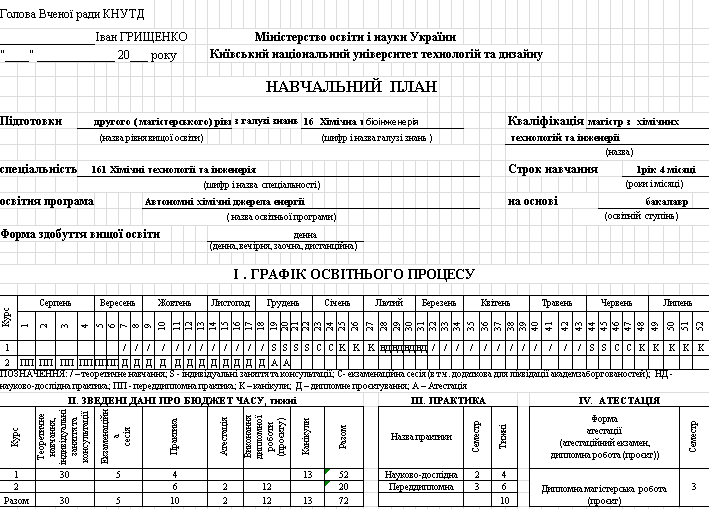 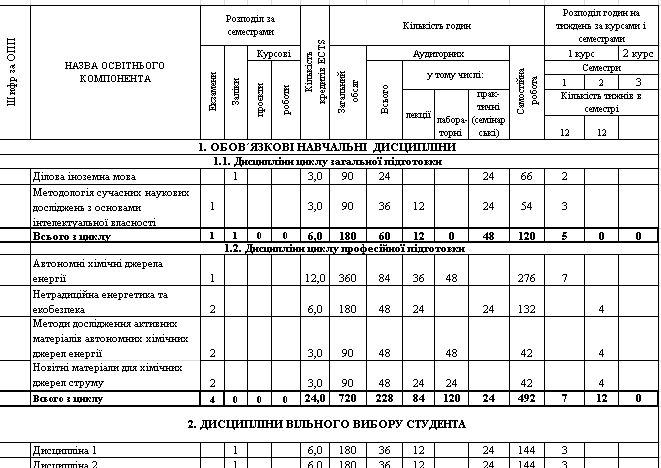 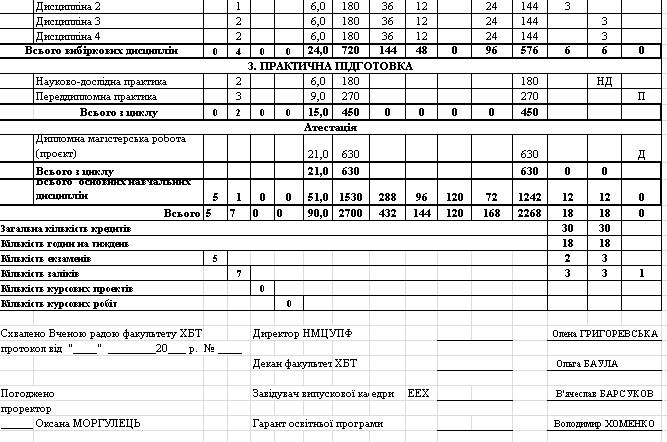 1 – Загальна інформація1 – Загальна інформація1 – Загальна інформація1 – Загальна інформація1 – Загальна інформація1 – Загальна інформаціяПовна назва закладу вищої освіти  та структурного підрозділуПовна назва закладу вищої освіти  та структурного підрозділуПовна назва закладу вищої освіти  та структурного підрозділуПовна назва закладу вищої освіти  та структурного підрозділуПовна назва закладу вищої освіти  та структурного підрозділуКиївський національний університет технологій та дизайнуКафедра електрохімічної енергетики та хімії Ступінь вищої освіти та кваліфікація мовою оригіналуСтупінь вищої освіти та кваліфікація мовою оригіналуСтупінь вищої освіти та кваліфікація мовою оригіналуСтупінь вищої освіти та кваліфікація мовою оригіналуСтупінь вищої освіти та кваліфікація мовою оригіналуРівень вищої освіти – другий (магістерський)Ступінь вищої освіти – магістрГалузь знань – 16 Хімічна та біоінженеріяСпеціальність – 161 Хімічні технології та інженеріяТип диплому та обсяг освітньої програмиТип диплому та обсяг освітньої програмиТип диплому та обсяг освітньої програмиТип диплому та обсяг освітньої програмиТип диплому та обсяг освітньої програмиДиплом магістра, одиничний, 90 кредитів ЄКТСНаявність акредитаціїНаявність акредитаціїНаявність акредитаціїНаявність акредитаціїНаявність акредитації----Цикл/рівень Цикл/рівень Цикл/рівень Цикл/рівень Цикл/рівень Національна рамка кваліфікацій України - 7 рівень ПередумовиПередумовиПередумовиПередумовиПередумовиСтупінь бакалавра Мова(и) викладанняМова(и) викладанняМова(и) викладанняМова(и) викладанняМова(и) викладанняУкраїнськаТермін дії освітньої програмиТермін дії освітньої програмиТермін дії освітньої програмиТермін дії освітньої програмиТермін дії освітньої програми----Інтернет-адреса постійного розміщення опису освітньої програмиІнтернет-адреса постійного розміщення опису освітньої програмиІнтернет-адреса постійного розміщення опису освітньої програмиІнтернет-адреса постійного розміщення опису освітньої програмиІнтернет-адреса постійного розміщення опису освітньої програмиhttp://knutd.edu.ua/ekts/2 – Мета освітньо-професійної програми2 – Мета освітньо-професійної програми2 – Мета освітньо-професійної програми2 – Мета освітньо-професійної програми2 – Мета освітньо-професійної програми2 – Мета освітньо-професійної програмиПідготовка фахівців, які володіють глибокими знаннями з розробки та принципів функціонування автономних хімічних джерел енергії, формування та розвиток загальних і професійних компетентностей в галузі електрохімічної енергетики, екологічного захисту навколишнього середовища, що направлені на здобуття студентом професійної підготовки на високому світовому рівні, а також ключових компетентностей, що є необхідними для самореалізації, активної громадянської позиції, соціальної злагоди і здатності до працевлаштування у суспільстві.Підготовка фахівців, які володіють глибокими знаннями з розробки та принципів функціонування автономних хімічних джерел енергії, формування та розвиток загальних і професійних компетентностей в галузі електрохімічної енергетики, екологічного захисту навколишнього середовища, що направлені на здобуття студентом професійної підготовки на високому світовому рівні, а також ключових компетентностей, що є необхідними для самореалізації, активної громадянської позиції, соціальної злагоди і здатності до працевлаштування у суспільстві.Підготовка фахівців, які володіють глибокими знаннями з розробки та принципів функціонування автономних хімічних джерел енергії, формування та розвиток загальних і професійних компетентностей в галузі електрохімічної енергетики, екологічного захисту навколишнього середовища, що направлені на здобуття студентом професійної підготовки на високому світовому рівні, а також ключових компетентностей, що є необхідними для самореалізації, активної громадянської позиції, соціальної злагоди і здатності до працевлаштування у суспільстві.Підготовка фахівців, які володіють глибокими знаннями з розробки та принципів функціонування автономних хімічних джерел енергії, формування та розвиток загальних і професійних компетентностей в галузі електрохімічної енергетики, екологічного захисту навколишнього середовища, що направлені на здобуття студентом професійної підготовки на високому світовому рівні, а також ключових компетентностей, що є необхідними для самореалізації, активної громадянської позиції, соціальної злагоди і здатності до працевлаштування у суспільстві.Підготовка фахівців, які володіють глибокими знаннями з розробки та принципів функціонування автономних хімічних джерел енергії, формування та розвиток загальних і професійних компетентностей в галузі електрохімічної енергетики, екологічного захисту навколишнього середовища, що направлені на здобуття студентом професійної підготовки на високому світовому рівні, а також ключових компетентностей, що є необхідними для самореалізації, активної громадянської позиції, соціальної злагоди і здатності до працевлаштування у суспільстві.Підготовка фахівців, які володіють глибокими знаннями з розробки та принципів функціонування автономних хімічних джерел енергії, формування та розвиток загальних і професійних компетентностей в галузі електрохімічної енергетики, екологічного захисту навколишнього середовища, що направлені на здобуття студентом професійної підготовки на високому світовому рівні, а також ключових компетентностей, що є необхідними для самореалізації, активної громадянської позиції, соціальної злагоди і здатності до працевлаштування у суспільстві.3 – Характеристика освітньо-професійної програми3 – Характеристика освітньо-професійної програми3 – Характеристика освітньо-професійної програми3 – Характеристика освітньо-професійної програми3 – Характеристика освітньо-професійної програми3 – Характеристика освітньо-професійної програмиПредметна областьПредметна областьПрограма орієнтована на формування у здобувачів компетентностей щодо набуття глибоких знань, умінь та навичок зі спеціальності.Обов’язкові освітні компоненти – 73%, з них: загальної підготовки – 4,5%, професійної підготовки – 36%, практична підготовка – 23%, вивчення іноземної мови – 4,5%, дипломне проєктування – 32%. Дисципліни вільного вибору студента – 27% обираються із загальноуніверситетського каталогу відповідно до затвердженої процедури в Університеті.Програма орієнтована на формування у здобувачів компетентностей щодо набуття глибоких знань, умінь та навичок зі спеціальності.Обов’язкові освітні компоненти – 73%, з них: загальної підготовки – 4,5%, професійної підготовки – 36%, практична підготовка – 23%, вивчення іноземної мови – 4,5%, дипломне проєктування – 32%. Дисципліни вільного вибору студента – 27% обираються із загальноуніверситетського каталогу відповідно до затвердженої процедури в Університеті.Програма орієнтована на формування у здобувачів компетентностей щодо набуття глибоких знань, умінь та навичок зі спеціальності.Обов’язкові освітні компоненти – 73%, з них: загальної підготовки – 4,5%, професійної підготовки – 36%, практична підготовка – 23%, вивчення іноземної мови – 4,5%, дипломне проєктування – 32%. Дисципліни вільного вибору студента – 27% обираються із загальноуніверситетського каталогу відповідно до затвердженої процедури в Університеті.Програма орієнтована на формування у здобувачів компетентностей щодо набуття глибоких знань, умінь та навичок зі спеціальності.Обов’язкові освітні компоненти – 73%, з них: загальної підготовки – 4,5%, професійної підготовки – 36%, практична підготовка – 23%, вивчення іноземної мови – 4,5%, дипломне проєктування – 32%. Дисципліни вільного вибору студента – 27% обираються із загальноуніверситетського каталогу відповідно до затвердженої процедури в Університеті.Орієнтація освітньої програми Орієнтація освітньої програми Освітньо-професійна для підготовки магістраОсвітньо-професійна для підготовки магістраОсвітньо-професійна для підготовки магістраОсвітньо-професійна для підготовки магістраОсновний фокус програми Основний фокус програми Акцент робиться на формуванні та розвитку професійних  компетентностей для вирішення завдань в галузі автономних хімічних джерел енергії та електрохімічної енергетики, пошуку альтернативних електрохімічних систем, активного залучення студентів до науково-дослідних робіт по фундаментальним та прикладним дослідженням в галузі автономних хімічних джерел стру-му, розвитку професійного самовдосконалення, творчого мислення.Акцент робиться на формуванні та розвитку професійних  компетентностей для вирішення завдань в галузі автономних хімічних джерел енергії та електрохімічної енергетики, пошуку альтернативних електрохімічних систем, активного залучення студентів до науково-дослідних робіт по фундаментальним та прикладним дослідженням в галузі автономних хімічних джерел стру-му, розвитку професійного самовдосконалення, творчого мислення.Акцент робиться на формуванні та розвитку професійних  компетентностей для вирішення завдань в галузі автономних хімічних джерел енергії та електрохімічної енергетики, пошуку альтернативних електрохімічних систем, активного залучення студентів до науково-дослідних робіт по фундаментальним та прикладним дослідженням в галузі автономних хімічних джерел стру-му, розвитку професійного самовдосконалення, творчого мислення.Акцент робиться на формуванні та розвитку професійних  компетентностей для вирішення завдань в галузі автономних хімічних джерел енергії та електрохімічної енергетики, пошуку альтернативних електрохімічних систем, активного залучення студентів до науково-дослідних робіт по фундаментальним та прикладним дослідженням в галузі автономних хімічних джерел стру-му, розвитку професійного самовдосконалення, творчого мислення.Особливості освітньо-професійної програмиОсобливості освітньо-професійної програмиПрограма передбачає поглиблену теоретичну, спеціальну практичну та науково-дослідну підготовку з розробки автономних хімічних джерел енергії, принципів функціонування нетрадиційних джерел енергії, заходів екобезпеки, розвиває перспективи стажування та працевлаштування на сучасних підприємствах, діяльність яких пов’язана з розвитком нетрадиційних джерел енергії, створенням високотехнологічних активних матеріалів для хімічних джерел струму. Програма виконується в активному дослідницькому середовищі та надає можливості для реалізації програми міжнародної академічної мобільності. Передбачається викладання окремих дисциплін англійською мовою.Програма передбачає поглиблену теоретичну, спеціальну практичну та науково-дослідну підготовку з розробки автономних хімічних джерел енергії, принципів функціонування нетрадиційних джерел енергії, заходів екобезпеки, розвиває перспективи стажування та працевлаштування на сучасних підприємствах, діяльність яких пов’язана з розвитком нетрадиційних джерел енергії, створенням високотехнологічних активних матеріалів для хімічних джерел струму. Програма виконується в активному дослідницькому середовищі та надає можливості для реалізації програми міжнародної академічної мобільності. Передбачається викладання окремих дисциплін англійською мовою.Програма передбачає поглиблену теоретичну, спеціальну практичну та науково-дослідну підготовку з розробки автономних хімічних джерел енергії, принципів функціонування нетрадиційних джерел енергії, заходів екобезпеки, розвиває перспективи стажування та працевлаштування на сучасних підприємствах, діяльність яких пов’язана з розвитком нетрадиційних джерел енергії, створенням високотехнологічних активних матеріалів для хімічних джерел струму. Програма виконується в активному дослідницькому середовищі та надає можливості для реалізації програми міжнародної академічної мобільності. Передбачається викладання окремих дисциплін англійською мовою.Програма передбачає поглиблену теоретичну, спеціальну практичну та науково-дослідну підготовку з розробки автономних хімічних джерел енергії, принципів функціонування нетрадиційних джерел енергії, заходів екобезпеки, розвиває перспективи стажування та працевлаштування на сучасних підприємствах, діяльність яких пов’язана з розвитком нетрадиційних джерел енергії, створенням високотехнологічних активних матеріалів для хімічних джерел струму. Програма виконується в активному дослідницькому середовищі та надає можливості для реалізації програми міжнародної академічної мобільності. Передбачається викладання окремих дисциплін англійською мовою.4 – Придатність випускників до подальшого навчання4 – Придатність випускників до подальшого навчання4 – Придатність випускників до подальшого навчання4 – Придатність випускників до подальшого навчання4 – Придатність випускників до подальшого навчання4 – Придатність випускників до подальшого навчанняПридатність до працевлаштуванняПридатність до працевлаштуванняВипускник є придатним для працевлаштування на підприємствах, в організаціях та установах, що функціонують в галузі нетрадиційної енергетики та автономних хімічних джерел енергії, в освітніх закладах, науково-дослідних та проєктних інститутах.Може обіймати посади: хімік, хімік-аналітик, інженер-дослідник, інженер (хімічні технології), інженер з охорони навколишнього середовища, асистент.Випускник є придатним для працевлаштування на підприємствах, в організаціях та установах, що функціонують в галузі нетрадиційної енергетики та автономних хімічних джерел енергії, в освітніх закладах, науково-дослідних та проєктних інститутах.Може обіймати посади: хімік, хімік-аналітик, інженер-дослідник, інженер (хімічні технології), інженер з охорони навколишнього середовища, асистент.Випускник є придатним для працевлаштування на підприємствах, в організаціях та установах, що функціонують в галузі нетрадиційної енергетики та автономних хімічних джерел енергії, в освітніх закладах, науково-дослідних та проєктних інститутах.Може обіймати посади: хімік, хімік-аналітик, інженер-дослідник, інженер (хімічні технології), інженер з охорони навколишнього середовища, асистент.Випускник є придатним для працевлаштування на підприємствах, в організаціях та установах, що функціонують в галузі нетрадиційної енергетики та автономних хімічних джерел енергії, в освітніх закладах, науково-дослідних та проєктних інститутах.Може обіймати посади: хімік, хімік-аналітик, інженер-дослідник, інженер (хімічні технології), інженер з охорони навколишнього середовища, асистент.Подальше навчанняПодальше навчанняНавчання впродовж життя для вдосконалення професійної, наукової та інших видів діяльності. Можливість продовження підготовки за програмою третього (освітньо-наукового) рівня вищої освіти (доктор філософії). Набуття додаткових кваліфікацій в системі освіти дорослих.Навчання впродовж життя для вдосконалення професійної, наукової та інших видів діяльності. Можливість продовження підготовки за програмою третього (освітньо-наукового) рівня вищої освіти (доктор філософії). Набуття додаткових кваліфікацій в системі освіти дорослих.Навчання впродовж життя для вдосконалення професійної, наукової та інших видів діяльності. Можливість продовження підготовки за програмою третього (освітньо-наукового) рівня вищої освіти (доктор філософії). Набуття додаткових кваліфікацій в системі освіти дорослих.Навчання впродовж життя для вдосконалення професійної, наукової та інших видів діяльності. Можливість продовження підготовки за програмою третього (освітньо-наукового) рівня вищої освіти (доктор філософії). Набуття додаткових кваліфікацій в системі освіти дорослих.5 – Викладання та оцінювання5 – Викладання та оцінювання5 – Викладання та оцінювання5 – Викладання та оцінювання5 – Викладання та оцінювання5 – Викладання та оцінюванняВикладання та навчанняВикладання та навчанняВикористовується студентоцентроване та проблемно-орієнтоване навчання, навчання через виробничу та науково-дослідну  практику та самонавчання. Система методів навчання базується на принципах цілеспрямованості, бінарності – активної безпосередньої участі науково-педагогічного працівника і здобувача вищої освіти. Форми організації освітнього процесу: лекція, практичне, лабораторне заняття, практична підготовка, самостійна робота, консультація, розробка фахових проєктів.Використовується студентоцентроване та проблемно-орієнтоване навчання, навчання через виробничу та науково-дослідну  практику та самонавчання. Система методів навчання базується на принципах цілеспрямованості, бінарності – активної безпосередньої участі науково-педагогічного працівника і здобувача вищої освіти. Форми організації освітнього процесу: лекція, практичне, лабораторне заняття, практична підготовка, самостійна робота, консультація, розробка фахових проєктів.Використовується студентоцентроване та проблемно-орієнтоване навчання, навчання через виробничу та науково-дослідну  практику та самонавчання. Система методів навчання базується на принципах цілеспрямованості, бінарності – активної безпосередньої участі науково-педагогічного працівника і здобувача вищої освіти. Форми організації освітнього процесу: лекція, практичне, лабораторне заняття, практична підготовка, самостійна робота, консультація, розробка фахових проєктів.Використовується студентоцентроване та проблемно-орієнтоване навчання, навчання через виробничу та науково-дослідну  практику та самонавчання. Система методів навчання базується на принципах цілеспрямованості, бінарності – активної безпосередньої участі науково-педагогічного працівника і здобувача вищої освіти. Форми організації освітнього процесу: лекція, практичне, лабораторне заняття, практична підготовка, самостійна робота, консультація, розробка фахових проєктів.ОцінюванняОцінюванняПоточне опитування, модульний, тестовий контроль, презентації дослідно-проєктних робіт, звіти про практику, контрольні роботи, екзамен, залік. Поточне опитування, модульний, тестовий контроль, презентації дослідно-проєктних робіт, звіти про практику, контрольні роботи, екзамен, залік. Поточне опитування, модульний, тестовий контроль, презентації дослідно-проєктних робіт, звіти про практику, контрольні роботи, екзамен, залік. Поточне опитування, модульний, тестовий контроль, презентації дослідно-проєктних робіт, звіти про практику, контрольні роботи, екзамен, залік. 6 – Програмні компетентності 6 – Програмні компетентності 6 – Програмні компетентності 6 – Програмні компетентності 6 – Програмні компетентності 6 – Програмні компетентності Інтегральна компетентність (ІК) Інтегральна компетентність (ІК) Здатність розв’язувати складні задачі і проблеми хімічних технологій та інженерії або у процесі навчання, що передбачає проведення досліджень та/або здійснення інновацій і характеризується невизначеністю умов і вимог.Здатність розв’язувати складні задачі і проблеми хімічних технологій та інженерії або у процесі навчання, що передбачає проведення досліджень та/або здійснення інновацій і характеризується невизначеністю умов і вимог.Здатність розв’язувати складні задачі і проблеми хімічних технологій та інженерії або у процесі навчання, що передбачає проведення досліджень та/або здійснення інновацій і характеризується невизначеністю умов і вимог.Здатність розв’язувати складні задачі і проблеми хімічних технологій та інженерії або у процесі навчання, що передбачає проведення досліджень та/або здійснення інновацій і характеризується невизначеністю умов і вимог.Загальні компетентності(ЗК) Загальні компетентності(ЗК) ЗК 1 ЗК 1 Здатність генерувати нові ідеї (креативність).Здатність генерувати нові ідеї (креативність).Загальні компетентності(ЗК) Загальні компетентності(ЗК) ЗК 2ЗК 2Здатність застосовувати знання у практичних ситуаціях.Здатність застосовувати знання у практичних ситуаціях.Загальні компетентності(ЗК) Загальні компетентності(ЗК) ЗК 3 ЗК 3 Здатність до пошуку, оброблення та аналізу інформації з різних джерел.Здатність до пошуку, оброблення та аналізу інформації з різних джерел.Загальні компетентності(ЗК) Загальні компетентності(ЗК) ЗК 4ЗК 4Здатність оцінювати та забезпечувати якість виконуваних робіт. Здатність оцінювати та забезпечувати якість виконуваних робіт. Загальні компетентності(ЗК) Загальні компетентності(ЗК) ЗК 5ЗК 5Здатність проведення досліджень на відповідному рівні.Здатність проведення досліджень на відповідному рівні.Фахові компетентності (ФК)Фахові компетентності (ФК)ФК 1 ФК 1 Здатність досліджувати, класифікувати і аналізувати показники якості хімічної продукції, технологічних процесів і обладнання хімічних виробництв.Здатність досліджувати, класифікувати і аналізувати показники якості хімічної продукції, технологічних процесів і обладнання хімічних виробництв.Фахові компетентності (ФК)Фахові компетентності (ФК)ФК 2ФК 2Здатність організовувати і управляти хіміко-технологічними процесами в умовах промислового виробництва та в науково-дослідних лабораторіях з урахуванням соціальних, економічних та екологічних аспектів.Здатність організовувати і управляти хіміко-технологічними процесами в умовах промислового виробництва та в науково-дослідних лабораторіях з урахуванням соціальних, економічних та екологічних аспектів.Фахові компетентності (ФК)Фахові компетентності (ФК)ФК 3ФК 3Здатність використовувати результати наукових досліджень і дослідно-конструкторських розробок для вдосконалення існуючих та/або розробки нових технологій і обладнання хімічних виробництв.Здатність використовувати результати наукових досліджень і дослідно-конструкторських розробок для вдосконалення існуючих та/або розробки нових технологій і обладнання хімічних виробництв.Фахові компетентності (ФК)Фахові компетентності (ФК)ФК 4ФК 4Здатність використовувати сучасне спеціальне наукове обладнання та програмне забезпечення при проведенні експериментальних досліджень і здійсненні дослідно-конструкторських розробок у сфері хімічних технологій та інженерії.Здатність використовувати сучасне спеціальне наукове обладнання та програмне забезпечення при проведенні експериментальних досліджень і здійсненні дослідно-конструкторських розробок у сфері хімічних технологій та інженерії.ФК 5ФК 5Здатність коректно інтерпретувати отримані результати на основі сукупності сучасних знань по автономним хімічним джерелам енергії та робити обґрунтовані висновки. Здатність коректно інтерпретувати отримані результати на основі сукупності сучасних знань по автономним хімічним джерелам енергії та робити обґрунтовані висновки. ФК 6ФК 6Здатність прогнозувати напрямки розвитку досліджень нетрадиційних джерел енергії в контексті загального розвитку науки і техніки. Здатність прогнозувати напрямки розвитку досліджень нетрадиційних джерел енергії в контексті загального розвитку науки і техніки. ФК 7ФК 7Здатність здійснювати раціональний вибір методів дослідження ефективності дії автономних хімічних джерел струму та відповідного обладнання, виходячи з функціональної ефективності та матеріальних витрат.Здатність здійснювати раціональний вибір методів дослідження ефективності дії автономних хімічних джерел струму та відповідного обладнання, виходячи з функціональної ефективності та матеріальних витрат.7 – Програмні результати навчання7 – Програмні результати навчання7 – Програмні результати навчання7 – Програмні результати навчання7 – Програмні результати навчання7 – Програмні результати навчанняЗнання та розумінняЗнання та розумінняЗнання та розумінняЗнання та розумінняЗнання та розумінняЗнання та розумінняПРН 1 Знати та розуміти особливості функціонування автономних хімічних джерел енергії з метою подальшого їх вдосконалення.Знати та розуміти особливості функціонування автономних хімічних джерел енергії з метою подальшого їх вдосконалення.Знати та розуміти особливості функціонування автономних хімічних джерел енергії з метою подальшого їх вдосконалення.Знати та розуміти особливості функціонування автономних хімічних джерел енергії з метою подальшого їх вдосконалення.Знати та розуміти особливості функціонування автономних хімічних джерел енергії з метою подальшого їх вдосконалення.ПРН 2Знати вітчизняне законодавство у сфері авторського права. Вміти захищати свою інтелектуальну власність та уникати порушень інтелектуальної власності інших осіб. Знати вітчизняне законодавство у сфері авторського права. Вміти захищати свою інтелектуальну власність та уникати порушень інтелектуальної власності інших осіб. Знати вітчизняне законодавство у сфері авторського права. Вміти захищати свою інтелектуальну власність та уникати порушень інтелектуальної власності інших осіб. Знати вітчизняне законодавство у сфері авторського права. Вміти захищати свою інтелектуальну власність та уникати порушень інтелектуальної власності інших осіб. Знати вітчизняне законодавство у сфері авторського права. Вміти захищати свою інтелектуальну власність та уникати порушень інтелектуальної власності інших осіб. ПРН 3Знати сучасні методи дослідження аналізу активних матеріалів у автономних хімічних джерелах енергії та розуміти теоретичну основу функціонування нетрадиційних джерел енергії. Знати сучасні методи дослідження аналізу активних матеріалів у автономних хімічних джерелах енергії та розуміти теоретичну основу функціонування нетрадиційних джерел енергії. Знати сучасні методи дослідження аналізу активних матеріалів у автономних хімічних джерелах енергії та розуміти теоретичну основу функціонування нетрадиційних джерел енергії. Знати сучасні методи дослідження аналізу активних матеріалів у автономних хімічних джерелах енергії та розуміти теоретичну основу функціонування нетрадиційних джерел енергії. Знати сучасні методи дослідження аналізу активних матеріалів у автономних хімічних джерелах енергії та розуміти теоретичну основу функціонування нетрадиційних джерел енергії. Застосування знань та розумінь (уміння):Застосування знань та розумінь (уміння):Застосування знань та розумінь (уміння):Застосування знань та розумінь (уміння):Застосування знань та розумінь (уміння):Застосування знань та розумінь (уміння):ПРН 4Критично осмислювати наукові концепції та сучасні теорії хімічних процесів та хімічної інженерії, застосовувати їх при проведенні наукових досліджень та створенні інновацій.Критично осмислювати наукові концепції та сучасні теорії хімічних процесів та хімічної інженерії, застосовувати їх при проведенні наукових досліджень та створенні інновацій.Критично осмислювати наукові концепції та сучасні теорії хімічних процесів та хімічної інженерії, застосовувати їх при проведенні наукових досліджень та створенні інновацій.Критично осмислювати наукові концепції та сучасні теорії хімічних процесів та хімічної інженерії, застосовувати їх при проведенні наукових досліджень та створенні інновацій.Критично осмислювати наукові концепції та сучасні теорії хімічних процесів та хімічної інженерії, застосовувати їх при проведенні наукових досліджень та створенні інновацій.ПРН 5Здійснювати пошук необхідної інформації з технології виготовлення нетрадиційних джерел енергії,  процесів і обладнання, систематизувати, аналізувати та оцінювати відповідну інформацію.Здійснювати пошук необхідної інформації з технології виготовлення нетрадиційних джерел енергії,  процесів і обладнання, систематизувати, аналізувати та оцінювати відповідну інформацію.Здійснювати пошук необхідної інформації з технології виготовлення нетрадиційних джерел енергії,  процесів і обладнання, систематизувати, аналізувати та оцінювати відповідну інформацію.Здійснювати пошук необхідної інформації з технології виготовлення нетрадиційних джерел енергії,  процесів і обладнання, систематизувати, аналізувати та оцінювати відповідну інформацію.Здійснювати пошук необхідної інформації з технології виготовлення нетрадиційних джерел енергії,  процесів і обладнання, систематизувати, аналізувати та оцінювати відповідну інформацію.ПРН 6Оцінювати технічні і економічні характеристики результатів наукових досліджень, дослідно-конструкторських розробок, технологій та обладнання хімічних виробництв.Оцінювати технічні і економічні характеристики результатів наукових досліджень, дослідно-конструкторських розробок, технологій та обладнання хімічних виробництв.Оцінювати технічні і економічні характеристики результатів наукових досліджень, дослідно-конструкторських розробок, технологій та обладнання хімічних виробництв.Оцінювати технічні і економічні характеристики результатів наукових досліджень, дослідно-конструкторських розробок, технологій та обладнання хімічних виробництв.Оцінювати технічні і економічні характеристики результатів наукових досліджень, дослідно-конструкторських розробок, технологій та обладнання хімічних виробництв.ПРН 7Розробляти та реалізовувати проєкти в сфері хімічних технологій та дотичні до неї міждисциплінарні проєкти з урахуванням соціальних, економічних, екологічних та правових аспектів.Розробляти та реалізовувати проєкти в сфері хімічних технологій та дотичні до неї міждисциплінарні проєкти з урахуванням соціальних, економічних, екологічних та правових аспектів.Розробляти та реалізовувати проєкти в сфері хімічних технологій та дотичні до неї міждисциплінарні проєкти з урахуванням соціальних, економічних, екологічних та правових аспектів.Розробляти та реалізовувати проєкти в сфері хімічних технологій та дотичні до неї міждисциплінарні проєкти з урахуванням соціальних, економічних, екологічних та правових аспектів.Розробляти та реалізовувати проєкти в сфері хімічних технологій та дотичні до неї міждисциплінарні проєкти з урахуванням соціальних, економічних, екологічних та правових аспектів.ПРН 8Організовувати свою роботу і роботу колективу в умовах промислового виробництва, проєктних підрозділів, науково-дослідних лабораторій, визначати цілі і ефективні способи їх досягнення, мотивувати і навчати персонал.Організовувати свою роботу і роботу колективу в умовах промислового виробництва, проєктних підрозділів, науково-дослідних лабораторій, визначати цілі і ефективні способи їх досягнення, мотивувати і навчати персонал.Організовувати свою роботу і роботу колективу в умовах промислового виробництва, проєктних підрозділів, науково-дослідних лабораторій, визначати цілі і ефективні способи їх досягнення, мотивувати і навчати персонал.Організовувати свою роботу і роботу колективу в умовах промислового виробництва, проєктних підрозділів, науково-дослідних лабораторій, визначати цілі і ефективні способи їх досягнення, мотивувати і навчати персонал.Організовувати свою роботу і роботу колективу в умовах промислового виробництва, проєктних підрозділів, науково-дослідних лабораторій, визначати цілі і ефективні способи їх досягнення, мотивувати і навчати персонал.ПРН9Здійснювати у науково-технічній літературі, патентах, базах даних, інших джерелах пошук необхідної інформації з хімічної технології, процесів і обладнання виробництв хімічних речовин та матеріалів на їх основі, систематизувати, і аналізувати та оцінювати відповідну інформацію.Здійснювати у науково-технічній літературі, патентах, базах даних, інших джерелах пошук необхідної інформації з хімічної технології, процесів і обладнання виробництв хімічних речовин та матеріалів на їх основі, систематизувати, і аналізувати та оцінювати відповідну інформацію.Здійснювати у науково-технічній літературі, патентах, базах даних, інших джерелах пошук необхідної інформації з хімічної технології, процесів і обладнання виробництв хімічних речовин та матеріалів на їх основі, систематизувати, і аналізувати та оцінювати відповідну інформацію.Здійснювати у науково-технічній літературі, патентах, базах даних, інших джерелах пошук необхідної інформації з хімічної технології, процесів і обладнання виробництв хімічних речовин та матеріалів на їх основі, систематизувати, і аналізувати та оцінювати відповідну інформацію.Здійснювати у науково-технічній літературі, патентах, базах даних, інших джерелах пошук необхідної інформації з хімічної технології, процесів і обладнання виробництв хімічних речовин та матеріалів на їх основі, систематизувати, і аналізувати та оцінювати відповідну інформацію.Формування суджень:Формування суджень:Формування суджень:Формування суджень:Формування суджень:Формування суджень:ПРН 10Вільно спілкуватися державною та іноземною мовами усно і письмово для обговорення і презентації результатів професійної діяльності, досліджень та проєктів.Вільно спілкуватися державною та іноземною мовами усно і письмово для обговорення і презентації результатів професійної діяльності, досліджень та проєктів.Вільно спілкуватися державною та іноземною мовами усно і письмово для обговорення і презентації результатів професійної діяльності, досліджень та проєктів.Вільно спілкуватися державною та іноземною мовами усно і письмово для обговорення і презентації результатів професійної діяльності, досліджень та проєктів.Вільно спілкуватися державною та іноземною мовами усно і письмово для обговорення і презентації результатів професійної діяльності, досліджень та проєктів.ПРН11Формулювати і оцінювати вимоги до умов виробництва автономних джерел енергії з урахуванням технологічних особливостей, природоохоронних заходів. Формулювати і оцінювати вимоги до умов виробництва автономних джерел енергії з урахуванням технологічних особливостей, природоохоронних заходів. Формулювати і оцінювати вимоги до умов виробництва автономних джерел енергії з урахуванням технологічних особливостей, природоохоронних заходів. Формулювати і оцінювати вимоги до умов виробництва автономних джерел енергії з урахуванням технологічних особливостей, природоохоронних заходів. Формулювати і оцінювати вимоги до умов виробництва автономних джерел енергії з урахуванням технологічних особливостей, природоохоронних заходів. 8 – Ресурсне забезпечення реалізації програми8 – Ресурсне забезпечення реалізації програми8 – Ресурсне забезпечення реалізації програми8 – Ресурсне забезпечення реалізації програми8 – Ресурсне забезпечення реалізації програми8 – Ресурсне забезпечення реалізації програмиКадрове забезпеченняКадрове забезпеченняКадрове забезпечення	Всі науково-педагогічні працівники для забезпечення освітньо-професійної програми мають кваліфікацію, яка відповідає профілю і напряму дисциплін, що викладаються, мають необхідний стаж педагогічної роботи та досвід практичної роботи. В процесі організації навчання залучаються професіонали з досвідом дослідницької, управлінської або інноваційної роботи у галузі нетрадиційної та електрохімічної енергетики, що забезпечить необхідну якість підготовки магістрів.	Всі науково-педагогічні працівники для забезпечення освітньо-професійної програми мають кваліфікацію, яка відповідає профілю і напряму дисциплін, що викладаються, мають необхідний стаж педагогічної роботи та досвід практичної роботи. В процесі організації навчання залучаються професіонали з досвідом дослідницької, управлінської або інноваційної роботи у галузі нетрадиційної та електрохімічної енергетики, що забезпечить необхідну якість підготовки магістрів.	Всі науково-педагогічні працівники для забезпечення освітньо-професійної програми мають кваліфікацію, яка відповідає профілю і напряму дисциплін, що викладаються, мають необхідний стаж педагогічної роботи та досвід практичної роботи. В процесі організації навчання залучаються професіонали з досвідом дослідницької, управлінської або інноваційної роботи у галузі нетрадиційної та електрохімічної енергетики, що забезпечить необхідну якість підготовки магістрів.Матеріально-технічне забезпеченняМатеріально-технічне забезпеченняМатеріально-технічне забезпеченняМатеріально-технічне забезпечення дозволяє повністю забезпечити освітній процес протягом всього циклу підготовки за спеціальністю. Обладнання в навчально-науковій лабораторії включає необхідне технічне забезпечення для проведення досліджень щодо розробки та функціонування автономних хімічних джерел енергії, укомплектоване засобами обчислювальної та мультимедійної техніки, прикладними програмами.Стан приміщень засвідчено санітарно-технічними паспортами, що відповідають чинним нормативним актам.Матеріально-технічне забезпечення дозволяє повністю забезпечити освітній процес протягом всього циклу підготовки за спеціальністю. Обладнання в навчально-науковій лабораторії включає необхідне технічне забезпечення для проведення досліджень щодо розробки та функціонування автономних хімічних джерел енергії, укомплектоване засобами обчислювальної та мультимедійної техніки, прикладними програмами.Стан приміщень засвідчено санітарно-технічними паспортами, що відповідають чинним нормативним актам.Матеріально-технічне забезпечення дозволяє повністю забезпечити освітній процес протягом всього циклу підготовки за спеціальністю. Обладнання в навчально-науковій лабораторії включає необхідне технічне забезпечення для проведення досліджень щодо розробки та функціонування автономних хімічних джерел енергії, укомплектоване засобами обчислювальної та мультимедійної техніки, прикладними програмами.Стан приміщень засвідчено санітарно-технічними паспортами, що відповідають чинним нормативним актам.Інформаційне та навчально-методичне забезпечення Інформаційне та навчально-методичне забезпечення Інформаційне та навчально-методичне забезпечення Програма повністю забезпечена навчально-методичним комплексом з усіх компонентів освітньої програми, наявність яких представлена у модульному середовищі освітнього процесу Університету.Програма повністю забезпечена навчально-методичним комплексом з усіх компонентів освітньої програми, наявність яких представлена у модульному середовищі освітнього процесу Університету.Програма повністю забезпечена навчально-методичним комплексом з усіх компонентів освітньої програми, наявність яких представлена у модульному середовищі освітнього процесу Університету.9 – Академічна мобільність9 – Академічна мобільність9 – Академічна мобільність9 – Академічна мобільність9 – Академічна мобільність9 – Академічна мобільністьНаціональна кредитна мобільністьНаціональна кредитна мобільністьНаціональна кредитна мобільністьПередбачає можливість академічної мобільності за деякими  освітніми компонентами, що забезпечують набуття загальних або фахових компетентностей.Передбачає можливість академічної мобільності за деякими  освітніми компонентами, що забезпечують набуття загальних або фахових компетентностей.Передбачає можливість академічної мобільності за деякими  освітніми компонентами, що забезпечують набуття загальних або фахових компетентностей.Міжнародна кредитна мобільністьМіжнародна кредитна мобільністьМіжнародна кредитна мобільністьПрограма розвиває перспективи участі та стажування у науково-дослідних проєктах та програмах академічної мобільності за кордоном. Виконується в активному дослідницькому середовищі, є мобільною за програмою «Подвійний диплом»  з Державним університетом «Люблінська політехніка» (Польща).Програма розвиває перспективи участі та стажування у науково-дослідних проєктах та програмах академічної мобільності за кордоном. Виконується в активному дослідницькому середовищі, є мобільною за програмою «Подвійний диплом»  з Державним університетом «Люблінська політехніка» (Польща).Програма розвиває перспективи участі та стажування у науково-дослідних проєктах та програмах академічної мобільності за кордоном. Виконується в активному дослідницькому середовищі, є мобільною за програмою «Подвійний диплом»  з Державним університетом «Люблінська політехніка» (Польща).Навчання іноземних здобувачів вищої освіти Навчання іноземних здобувачів вищої освіти Навчання іноземних здобувачів вищої освіти Навчання іноземних здобувачів вищої освіти здійснюється за акредитованими освітніми програмами.Навчання іноземних здобувачів вищої освіти здійснюється за акредитованими освітніми програмами.Навчання іноземних здобувачів вищої освіти здійснюється за акредитованими освітніми програмами.Код н/дКомпоненти освітньої програми (навчальні дисципліни, курсові роботи, практики, кваліфікаційна робота)Кількість кредитівКількість кредитівФорма підсумкового контролю12334Обов’язкові компоненти освітньої програмиОбов’язкові компоненти освітньої програмиОбов’язкові компоненти освітньої програмиОбов’язкові компоненти освітньої програмиОбов’язкові компоненти освітньої програмиЦикл загальної підготовкиЦикл загальної підготовкиЦикл загальної підготовкиЦикл загальної підготовкиЦикл загальної підготовкиОК 1Методологія сучасних наукових досліджень з основами інтелектуальної власності33ЕкзаменОК 2Ділова іноземна мова (англійська, німецька, французька)33ЗалікВсього з циклуВсього з циклу        6        6        6Цикл професійної підготовкиЦикл професійної підготовкиЦикл професійної підготовкиЦикл професійної підготовкиЦикл професійної підготовкиОК 3Автономні хімічні джерела енергії1212ЕкзаменОК 4Нетрадиційна енергетика та екобезпека66ЕкзаменОК 5Новітні матеріали для хімічних джерел струму33ЕкзаменОК 6Методи дослідження активних матеріалів автономних хімічних джерел енергії33ЕкзаменОК 7Практична підготовка1515ЗалікОК 8Дипломна  магістерська робота (проєкт)2121Атестація Всього з циклуВсього з циклу6060		Загальний обсяг обов’язкових компонентів		Загальний обсяг обов’язкових компонентів       66       66       66Вибіркові компоненти освітньої програмиВибіркові компоненти освітньої програмиВибіркові компоненти освітньої програмиВибіркові компоненти освітньої програмиВибіркові компоненти освітньої програмиДВВСДисципліни вільного вибору здобувача вищої освітиДисципліни вільного вибору здобувача вищої освіти24ЗалікЗАГАЛЬНИЙ ОБСЯГ ОСВІТНЬОЇ ПРОГРАМИЗАГАЛЬНИЙ ОБСЯГ ОСВІТНЬОЇ ПРОГРАМИЗАГАЛЬНИЙ ОБСЯГ ОСВІТНЬОЇ ПРОГРАМИ      90      901 семестр 1 курс1 семестр 1 курс2 семестр 1 курс3семестр 2 курс3семестр 2 курсДілова іноземна мова(3 кредитів)Ділова іноземна мова(3 кредитів)Автономні хімічні джерела енергії(12 кредитів)Автономні хімічні джерела енергії(12 кредитів)Нетрадиційна енергетика та екобезпека (6 крдитів)Методологія сучасних наукових досліджень з основами інтелектуальної власності(3 кредитів)Методологія сучасних наукових досліджень з основами інтелектуальної власності(3 кредитів)Дипломна  магістерська робота (проєкт)(21 кредит)Дипломна  магістерська робота (проєкт)(21 кредит)Науково-дослідна практика(6 кредитів)Переддипломна практика(9 кредитів)Переддипломна практика(9 кредитів)ДВВС 1,2,3,4 (24 кредити)Форми атестації здобувачів вищої освітиПідсумкова атестація здійснюється у формі публічного захисту дипломної магістерської роботи/проектуДокумент про вищу освіту Диплом магістра із присвоєнням освітньої кваліфікації: магістр з хімічних технологій та інженерії (освітньої програми Автономні хімічні джерела енергії).ЗК1ЗК2ЗК3ЗК4ЗК5ФК1ФК2ФК3ФК4ФК5ФК6ФК7ОК1+++++ОК2+ОК3++++ОК4+++ОК5+++ОК6++++ОК7+++++ОК8+++++++++ПРН1ПРН2ПРН3ПРН4ПРН5ПРН6ПРН7ПРН8ПРН9ПРН10ПРН11ОК1+++ОК2+ОК3+++ОК4+++++ОК5++ОК6++ОК7+++ОК8++++